WIR.7013.11.2022.VI ;WIR.7013.12.2022.VI; WIR.7013.13.2022.VI; WIR. 7013.14.2022.VIWIR.7013.16.2022.VIOPIS PRZEDMIOTU ZAMÓWIENIAPrzebudowa dróg: ul. Wczasowej, Świerkowej, Jodłowej, Różanej i Sosnowej w Kołobrzegu  – dokumentacja projektowaPrzedmiotem zamówienia jest wykonanie dokumentacji projektowych przebudowy 
dróg: ul. Wczasowej (dz. nr 31 obręb. 02), Świerkowej (dz. nr 48/3 obręb 02), Jodłowej (dz. nr 125 obręb 02), Różanej (dz. nr 144 obręb 02) i Sosnowej (dz. nr 65/4, 80, 79/2 obręb 02) 
w Kołobrzegu, zgodnie z obowiązującymi przepisami prawa.W ramach zamówienia należy wykonać wszystkie niezbędne opracowania projektowe, uzyskać w imieniu i na rzecz Zamawiającego wszelkie warunki techniczne, uzgodnienia, pozwolenia, zezwolenia, decyzje i zgody niezbędne do uzyskania pozwolenia na budowę lub przyjęcia zgłoszenia zgodnie z wymaganiami Zamawiającego i warunkami umownymi.Zakres zamówienia obejmuje prace projektowe, w tym m.in:Wykonanie dokumentacji projektowej przebudowy dróg: ul. Wczasowej, Świerkowej, Jodłowej, Różanej i Sosnowej w Kołobrzegu: Obsługa geodezyjnaPozyskanie mapy sytuacyjno – wysokościowej dla celów projektowych. Wykonanie niezbędnych badań geotechnicznych i dokumentacji geotechnicznej.Wykonanie dokumentacji projektowej w tym m.in.:Wykonanie projektów budowlanych i projektów wykonawczych wszystkich branż: wraz z uzgodnieniami branżowymi właścicieli sieci znajdujących się w pasie     drogowym, w zakresie opracowanego projektu. Zamawiający dopuszcza możliwość rezygnacji z wykonania projektu wykonawczego w przypadku gdy projekt techniczny będzie zawierał rozwiązania, które powinien zawierać również projekt wykonawczy.Wykonanie w przypadku kolizji projektowanych robót z istniejącym drzewostanem szczegółowej inwentaryzacji zadrzewienia z wykazem drzew i krzewów przeznaczonych do usunięcia zgodnie z ustawą z dnia 16 kwietnia 2004r. 
o ochronie przyrody (Dz. U. z 2021 r., poz. 1098) - inwentaryzacja zadrzewienia powinna obejmować: część opisową zawierającą charakterystykę zieleni istniejącej oraz zestawienie zinwentaryzowanych drzew i krzewów kolidujących 
z inwestycją (uwzględniając wszystkie roboty budowlane branżowe) przeznaczonych do wycinki; każde drzewo na swoim pniu winno być opatrzone trwałym numerem inwentaryzacyjnym; część rysunkową zawierającą plan sytuacyjny z naniesionymi numerami zinwentaryzowanych drzew oraz zaznaczonymi powierzchniami krzewów przeznaczonych do wycinki.Wykonanie projektu nasadzeń zastępczych , jeśli taki będzie konieczny.Wykonanie projektów zabezpieczenia lub przebudowy istniejących sieci infrastruktury technicznej (w przypadku kolizji).  Wykonanie informacji dotyczącej bezpieczeństwa i ochrony zdrowia (dotyczy wszystkich branż).Wykonanie projektu stałej organizacji ruchu uzgodnionej z Zamawiającym. Wykonanie szczegółowych specyfikacji technicznych wykonania i odbioru robót budowlanych (dotyczy wszystkich branż).Wykonanie przedmiarów robót i kosztorysów inwestorskich (dotyczy wszystkich branż) wraz z ZZK.   Wykonawca zobowiązany jest do opracowania wszelkich ekspertyz, opinii, uzgodnień niezbędnych do otrzymania ostatecznej decyzji zatwierdzającej projekt budowlany i wydającej pozwolenie na budowę lub zgłoszenie robót. Wykonawca wystąpi do właściwego organu administracji budowlanej z wnioskiem o wydanie decyzji pozwolenia na budowę lub przyjęcie zgłoszenia robót.Dokumentacja powinna być uzgodniona ze wszystkimi instytucjami branżowymi, których urządzeń dotyczą prace projektowe.Protokolarne przekazanie Zamawiającemu opracowanej dokumentacji, o której mowa w ust. 1 (4 egz. + wersja elektroniczna edytowalna + pdf). Wersja elektroniczna dokumentacji projektowej winna stanowić skan jej ostatecznej wersji papierowej (wraz z podpisami, uzgodnieniami itd.). Pliki należy posegregować wg branż z podziałem na wersję edytowalną i pdf i czytelnie opisać (nazwa pliku winna odpowiadać nazwie opracowania).Sprawowanie nadzoru autorskiego nad realizacją robót budowlanych prowadzonych 
w oparciu o dokumentację stanowiącą przedmiot niniejszego zamówienia w zakresie:potwierdzanie pobytów na budowie odpowiednim wpisem w dzienniku budowy,czuwania w toku realizacji robót budowlanych nad zgodnością rozwiązań technicznych, materiałowych i użytkowych z dokumentacją projektową i obowiązującymi przepisami, w szczególności techniczno-budowlanymi oraz normami, uzupełniania szczegółów projektowych oraz wyjaśniania wykonawcy robót budowlanych wątpliwości powstałych w toku realizacji robót budowlanych, bieżącego sporządzania rysunków oraz opisów dotyczących zmian stanowiących nieistotne odstępstwo od zatwierdzonego projektu budowlanego lub rozwiązujących problemy wynikające z dokumentacji,uzgadniania i oceniania zasadności wprowadzania zamiennych rozwiązań projektowych, materiałów lub urządzeń w stosunku do przewidzianych 
w projekcie, a zgłaszanych przez Zamawiającego lub wykonawcę robót 
w toku prowadzonych prac,na każde żądanie Zamawiającego udziału w komisjach i naradach technicznych, uczestnictwo w odbiorze i czynnościach mających na celu doprowadzenie do osiągnięcia zdolności użytkowych obiektu,wizyt na terenie budowy na każde uzasadnione żądanie Zamawiającego,udziału, po pisemnym zawiadomieniu przez Zamawiającego, w przekazaniu wykonawcy placu budowy oraz czynnościach odbiorów częściowych i odbiorze końcowym robót budowlanych,uzgodnienia z Zamawiającym wszelkich zmian wpływających na wartość i zakres nadzorowanych robót,informowania Zamawiającego o konieczności wykonania zamówień dodatkowych lub robót zamiennych nieprzewidzianych umową zawartą przez Zamawiającego z wykonawcą robót budowlanych,Nadzór autorski będzie przedmiotem odrębnej umowy, którą Wykonawca zobowiązuje się zawrzeć za wynagrodzeniem podanym w ofercie.Zakres, warunki techniczne i wytyczne2.1. ZakresW ramach przebudowy należy zaprojektować nową nawierzchnię drogi, chodniki, zjazdy, zagospodarowanie terenów zielonych w pasach drogowych, kanalizację deszczową, oświetlenie, kanał technologiczny.2.2. Warunki techniczne – wytyczne dla projektanta2.2.2. Drogi, chodniki, zieleń i organizacja ruchuProjekt przebudowy dróg obejmuje następujące ulice:- ul. Wczasowa odcinek o długości ok.  170 m,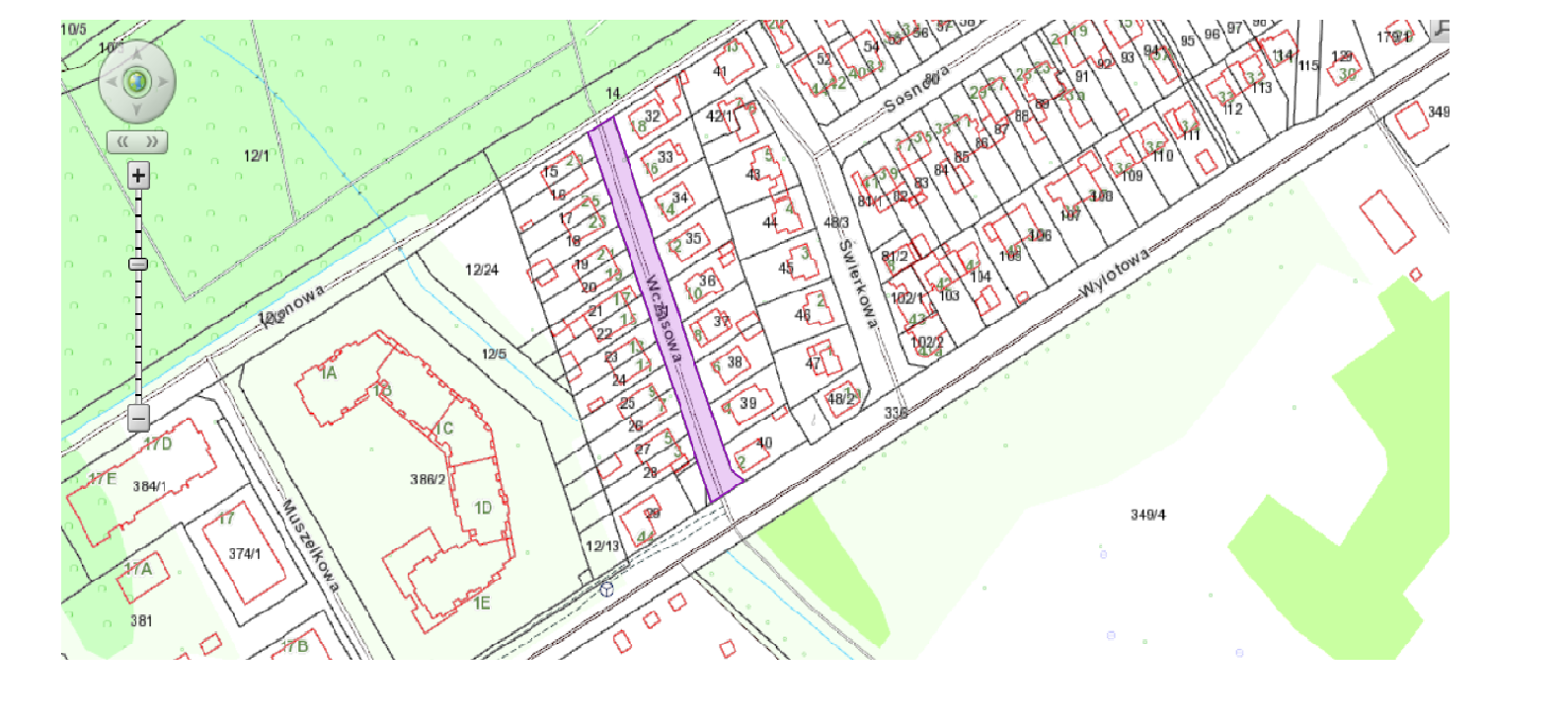 - ul. Świerkowa odcinek o długości ok. 170 m,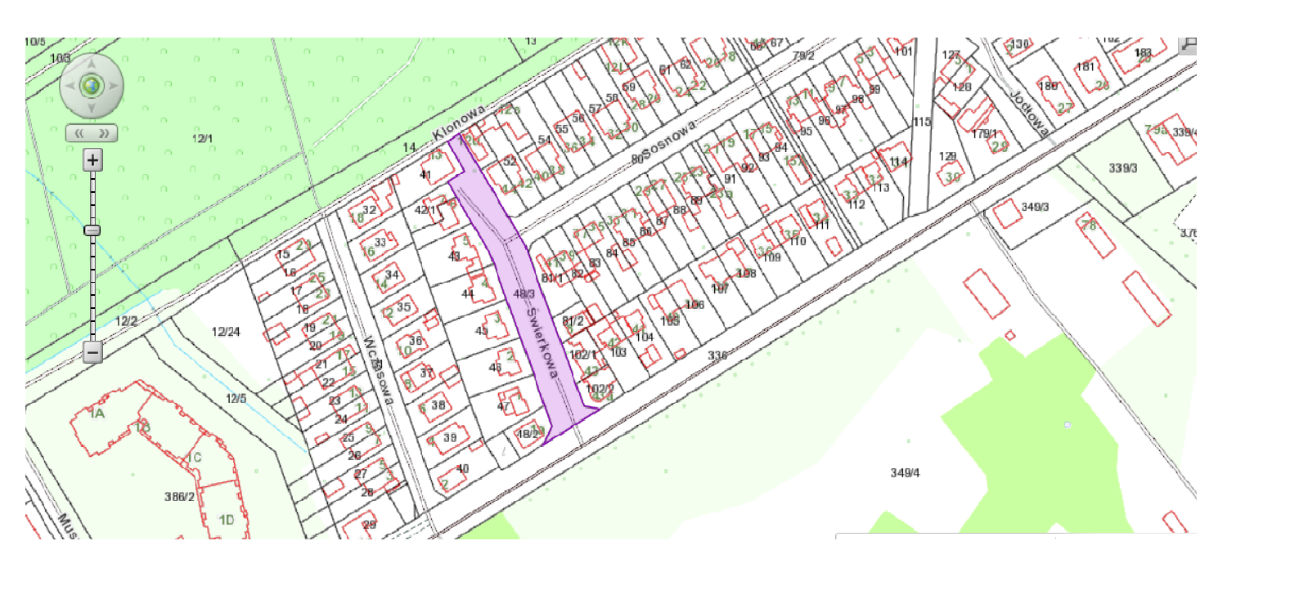 - ul. Jodłowa odcinek o długości ok. 170 m,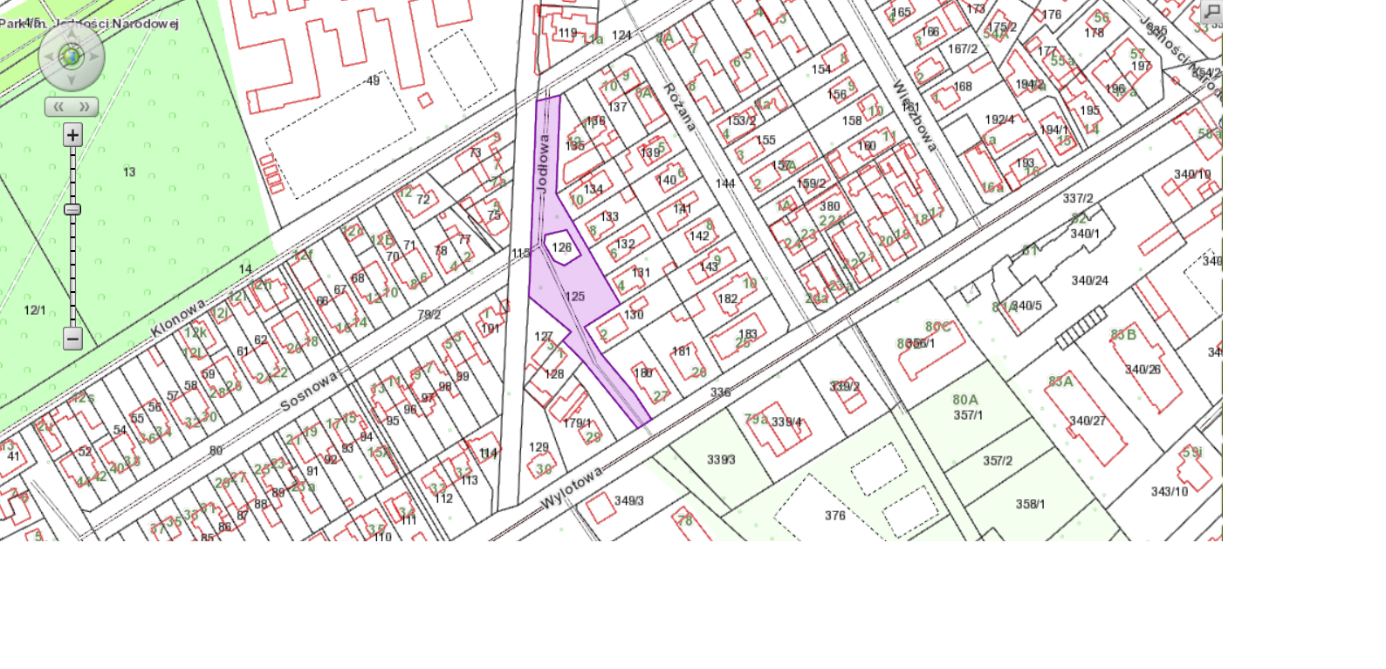 - ul. Różana odcinek o długości ok. 170m, 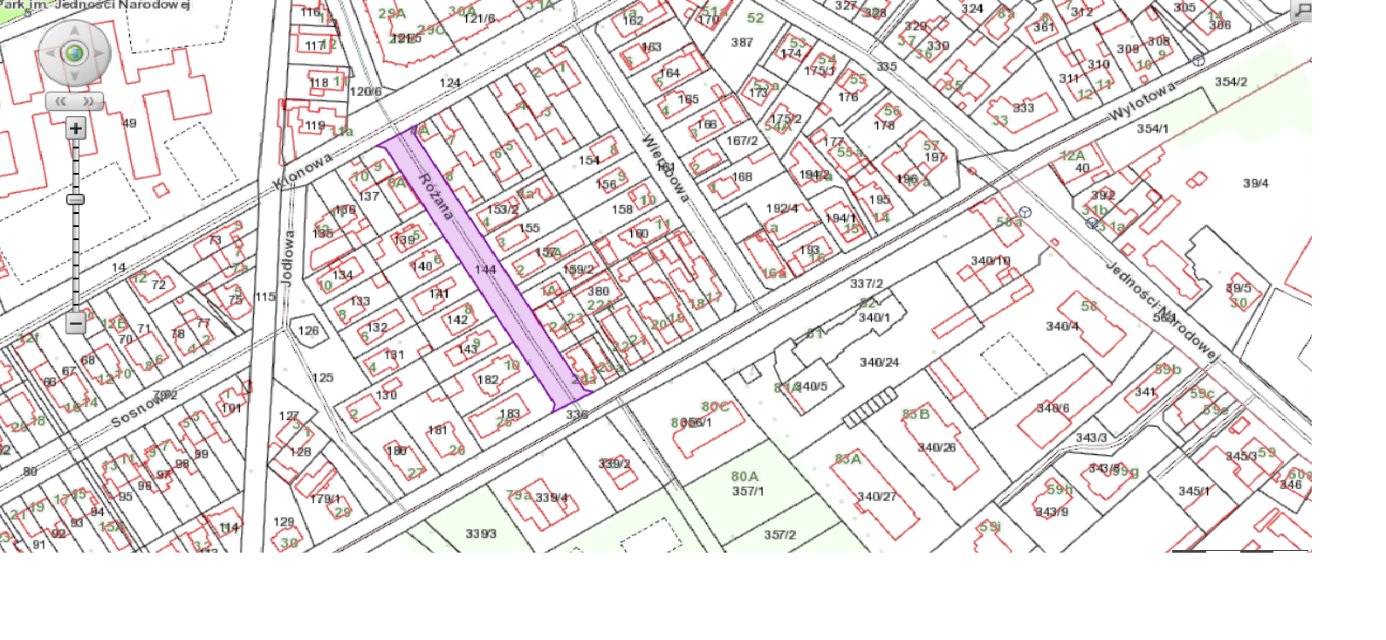 - ul. Sosnowa odcinek o długości ok. 170 m.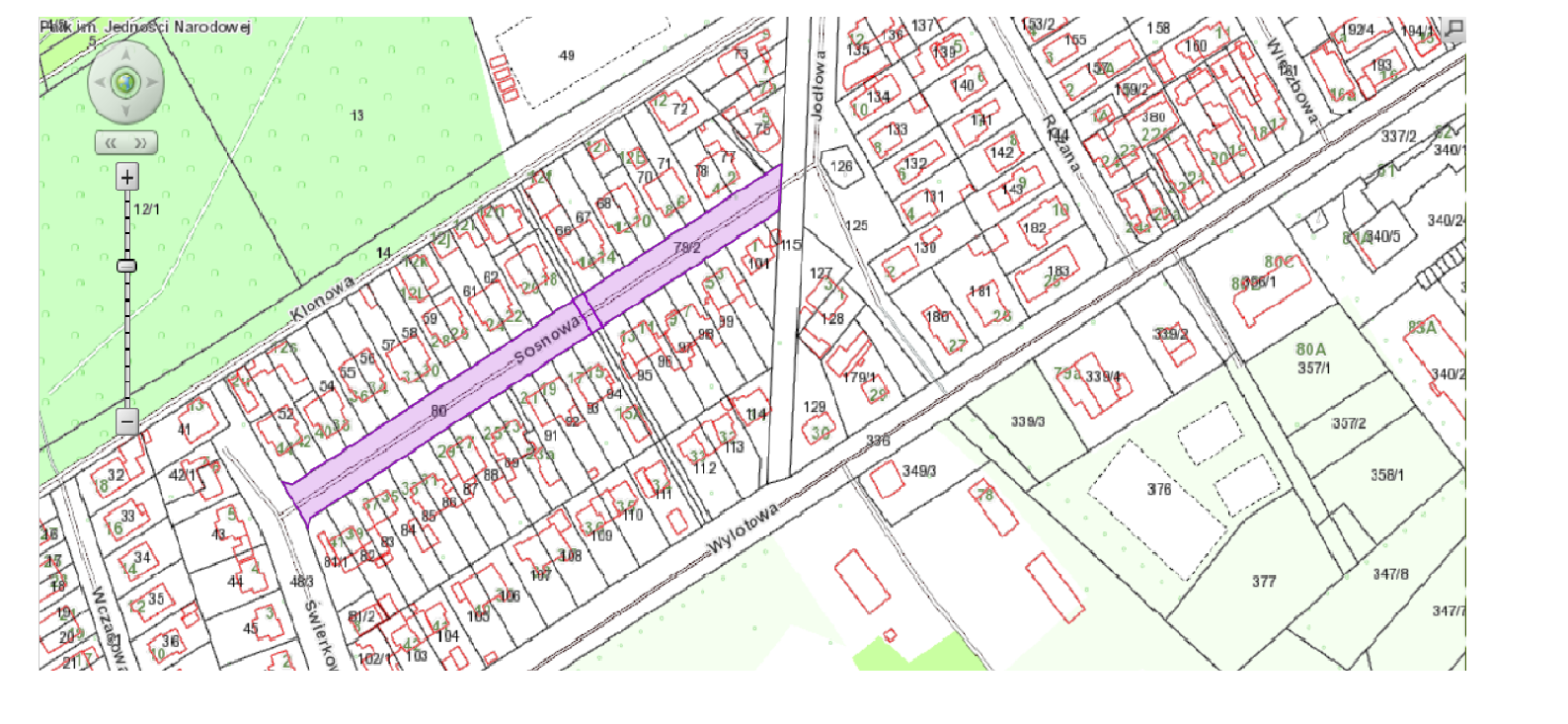 Uwagi zaleceniaZaleca się, aby Wykonawca dokonał wizji lokalnej, a także zdobył na swoją odpowiedzialność i ryzyko wszelkie dodatkowe informacje, które mogą być konieczne do przygotowania oferty oraz zawarcia umowy i wykonania zamówienia. Koszty dokonania wizji lokalnej poniesie Wykonawca.Wykonawca w cenie oferty musi uwzględnić wszelkie koszty opracowań projektowych wynikających z wydanych decyzji i uzgodnień poszczególnych instytucji i właścicieli infrastruktury oraz zarządców dróg, jeśli są one niezbędne do uzyskania wszelkich pozwoleń w tym decyzji pozwolenia na budowę lub zgłoszenia robót.Zamawiający zawrze umowę niezależnie na każdą z ulicZałącznikiWytyczne GKLWarunki dot. kanalizacji deszczowejWarunki dot. oświetlenia